世界知识产权组织成员国大会第五十七届系列会议2017年10月2日至11日，日内瓦简要报告增　编统一编排议程第12项关于计划和预算委员会的报告开设新的产权组织驻外办事处产权组织大会决定，2018年大会将审议在2018/2019年开设至多四个产权组织驻外办事处，其中包括在哥伦比亚。[文件完]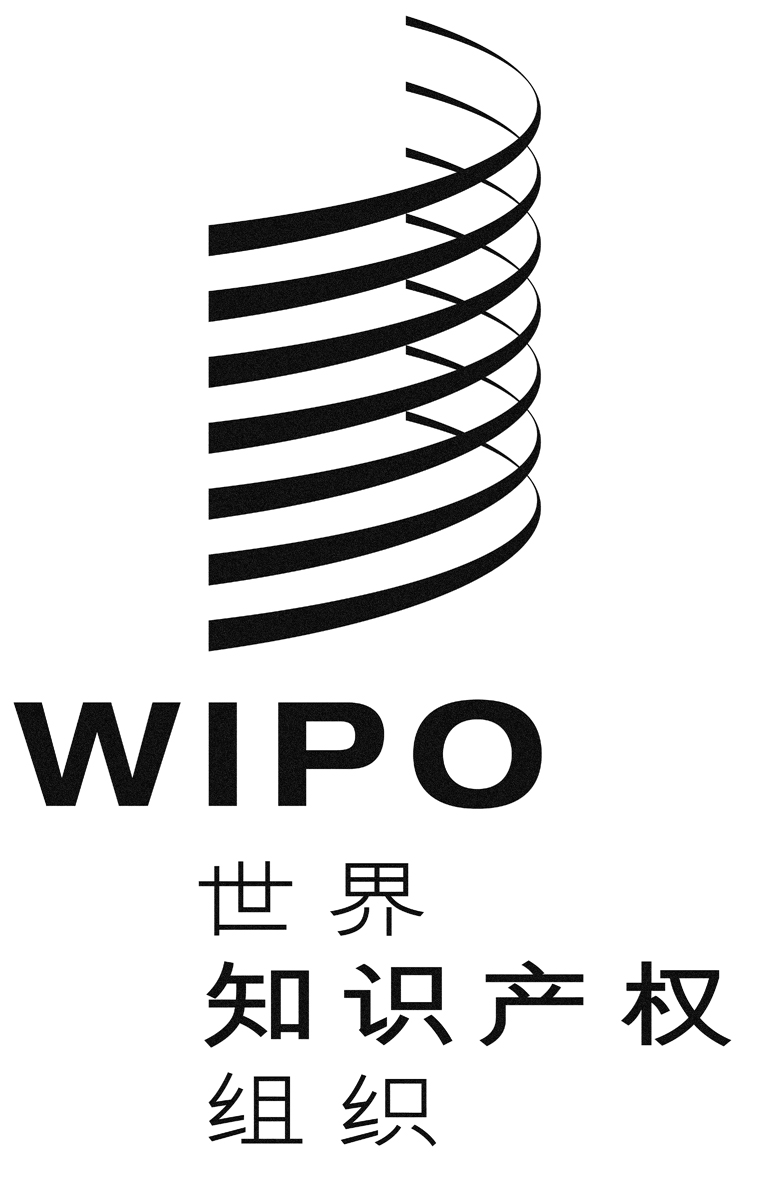 CA/57/11 Add.4A/57/11 Add.4A/57/11 Add.4原 文：英文原 文：英文原 文：英文日 期：2017年10月11日  日 期：2017年10月11日  日 期：2017年10月11日  